ОБРАЗ ЗИМЫ В ТВОИХ ПОДЕЛКАХЗима воспета во многих произведениях русских поэтов. Почему именно в русской литературе, поэзии, живописи много внимания уделяется этому сказочному времени года?«Чародейкою ЗимоюОколдован, лес стоит –И под снежной бахромою,Неподвижною, немою,Чудной жизнью он блестит».Ф.И.ТютчевВ русской литературе зима– время года, которое ассоциируется с праздниками и отдыхом.Таблица №1Календарь зимних праздников на РусиНовый год - время, когда все ждут чуда, и взрослые, и дети. Наверное, поэтому этот праздник так любят и с удовольствием отмечают...Для любого ребенка праздник начинается именно тогда, когда он вместе с мамой и папой украшает елку - главный атрибут чуда. Тогда и начинается ожидание. То самое ожидание сказки, которое всем нам знакомо еще с детства. Так почему бы ее не устроить, ведь для этого не потребуется много усилий.Можно украсить квартиру поделками, сделанными своими руками. Предлагаю вам изготовить новогоднюю игрушку вместе с родителями или друзьями.Поделка «Блестящий шарик»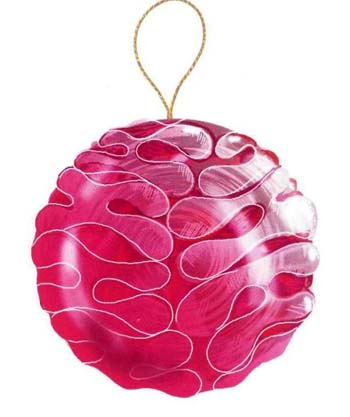 Рис. 1 Блестящий шарикМатериалы и инструменты для поделки:голографическая бумагаручкаблюдце ножницыстеплериголка с ниткойСовет по изготовлению поделки:На голографической бумаге карандашные линии не видны, поэтому обводить блюдце нужно ручкой.Изготовление поделки:1. Переверни блюдце, положи на бумагу и обведи. Нарисуй 14 кругов и вырежи их.2. Каждый круг согни пополам, не пережимая середину. Втяни правый и левый бока круга к центру.3. Возьми степлер и закрепи края получившегося треугольника от одного сгиба к другому, как на рисунке.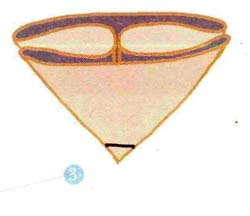 Рис. 2 Элемент шарика4. Нанизывай поочередно все круги на нитку острыми концами в центр. Затяни нитку. Сделай узелок и петельку.5. Расправь немного складки шарика и вешай его на елку.Примечание к изготовлению поделки:Ты можешь использовать для работы цветную кальку, в этом случае тебе даже не придется скреплять степлером кончики, достаточно будет просто чуть-чуть прижать их. Будь аккуратнее: четкие сгибы должны остаться только в нижней части деталей.«Снова в заботах зима-рукодельница — 
Пусть потеплее природа оденется. 
Много зима заготовила пряжи, 
Белые вещи без устали вяжет: 
Сонным деревьям — пушистые шапки, 
Ёлочкам — варежки вяжет на лапки. 
Шила, вязала и очень устала! 
— Ах, поскорее весна бы настала…»Е. ЯвецкаяДРУЗЬЯ, не останвливайтесь на достигнутом! Пусть зима – руколельница вдохнавляет вас. Творите! Созидайте!